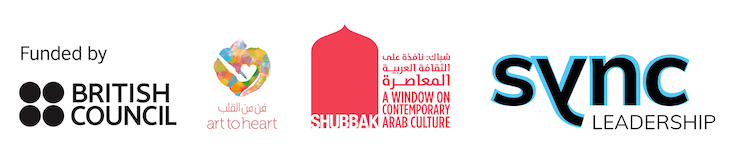 طلب التقديم تحميل الطلب. ملاحظة: يمكنك التقدم بأي طريقة تفضلها عن طريق كتابة الأسئلة أو الإجابة عليها عبر تصوير فيديو.نموذج الطلب: الجزء 1 -  التفاصيل الشخصية  الاسم الكاملتاريخ الميلادالجنس ذكر\أنثى\ لا أريد الإفصاح (مفهوم؟ اشرح)البريد الإلكترونيرقم الهاتفمكان الإقامة:أفضل طريقة للاتصال بك: اسم شخص ورقم التواصل في حالات الطوارئ:الجزء 2 – أنت وعملكما هو مجال عملك في الفنون؟(مثال: أنا فنان/ة ، أنا منسق/ة فنون ، أنا منتج/ة فني ، أعمل في متحف، الخ... )نرجو منكم ان تزودونا بالآتي:ملخص تعريفي من 100 كلمة عنك، تستخدم لغايات الترويج إذا كان طلبك ناجح.صورة شخصية (مثل صورة جواز السفر) عالية الجودة بالألوان بمواصفات حد أدنى 1 ميجابايت. إذا لم تكونوا مرتاحين لمشاركة  الصورة الشخصية ، فيرجى مشاركة اي صورة قد تكون مرتاحون لاستخدامها.5 نماذج من عملك الفني أو ممارستك الإبداعية (مقال صحفي ، مراجعة نقدية).رسالة توصية من شخص يعرفك ويمكنه التوصية لإنضمامك للبرنامج.الجزء 3: أسئلة يرجى الإجابة على جميع الأسئلة  التالية كما يرجى محاولة اقتصار الإجابة لحوالي 300 كلمة لكل سؤال أو دقيقتين فيديو مسجل لكل سؤال.كيف تشعر أن برنامج سينك قد يمكن أن يدعمك في حياتك الفنية المهنية وما الذي تأمل أن تتعلمه من البرنامج؟ما هي التحديات (سواء شخصية او خارجية) التي تعطل تقدم حياتك المهنية في الفنون؟كيف ترى دورك في المستقبل؟  اين ترى نفسك بعد 5 سنوات من الآن وكيف تتخيل أنك ستصل لهذه الأهداف؟شاركنا موقف تشعر بأنك  أظهرت من خلاله مهارات قيادية ؟الجزء 4: تجربتك المعيشية  كشخص ذو إعاقة*هذا القسم سيساعدنا على فهم طبيعة حياتك وتيسير التحديات التي قد تواجهها عندما تعمل في مجموعة او وجها لوجه أو عبر الإنترنت خلال البرنامج. على سبيل المثال ، قد تحتاج إلى مترجم لغة إشارة ، او وصف لمواد فيديو او ومواد مطبوعة بخط كبير او مرافق مساعد ، او كاتب ملاحظات و / أو وقت للراحة ، والاستلقاء.  سنقوم بإجراء اجتماع قصير فردي معك حول هذا الموضوع إذا تم اختيارك للبرنامج: نود ان نتعرف على تجربتك المعيشية مع الإعاقة أو الصمم أو اي حالة صحية طويلة الأمد.لن يتم الحكم عليك او على طلبك بسبب هذه التجربةهل هناك اي متطلبات تسهل وصولك للبرنامج في مدة الخمس أيام التدريبيه وجها لوجه وعبر الإنترنت؟قائمه التحقق من المتطلباتهل أجبت على جميع الأسئلة؟نعم  لا هل قمت بإرفاق:نموذج الطلب ملخص تعريفي عن ذاتك من 100 كلمةصورة  رسالة توصية5 نماذج على عملك كفنان أو كممارس إبداعينرجو تأكيد تفرغك لحضور جميع ورش العمل وجاهيا في الأردن (5 أيام)أؤكد أنه يمكنني حضور ورشة العمل لمدة 5 أيامما نبحث عنه:يجب أن يكون لديك شغف بالفنون والتزام بتطوير ممارستك الفنية ومهاراتك القياديةيجب أن تكون قادرا على حضور جميع  جلسات ورشة العمل  الخمس في الأردن (5 أيام تدريبية)نحن حريصون على الاستماع إلى الفنانين ذوي الاعاقة في جميع أنحاء الأردن وفلسطين من جميع الأعمار والخلفياتلا تحتاج إلى معرفة اللغة الإنجليزية للمشاركة.
يرجى ارسال الطلب إلى: info@shubbak.co.ukلا يمكننا قبول الطلبات بعد الموعد النهائي المحدد يوم الاثنين 12 كانون الأول 17:00 بتوقيت المملكة المتحدة، الساعة 19:00 (فلسطين) 20:00  (الأردن)